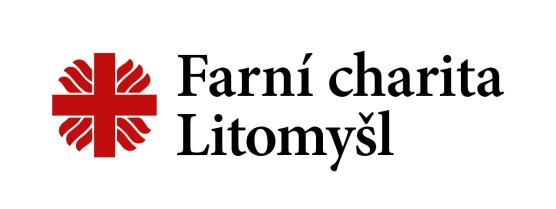 Oznámení o výběrovém řízeníFarní charita Litomyšl vypisuje výběrové řízení na pozicipečovatelka, pečovatel (pracovník v sociálních službách)pro Charitní domov Mendryka. Náplní práce bude péče o seniorky, s různou mírou soběstačnosti v malokapacitním domově pro seniory. Pracovníci se střídají v denních a nočních službách.Kvalifikační požadavkyminimálně absolvent učňovského oboru s dokladem o absolvování akreditovaného kvalifikačního kurzu – dle § 37 vyhl. 505/2006 Sb.nebo absolvent odborného vzdělávacího programu v oboru ošetřovatelství nebo pečovatelstvíVZDĚLÁNÍ LZE DOPLNIT I PO NÁSTUPU DO ZAMĚSTNÁNÍzákladní schopnost práce na PCzpůsobilost k právním úkonům trestní bezúhonnostzdravotní způsobilostOsobnostní požadavkypřívětivé, vstřícné jednání, dobré komunikační dovednostischopnost respektovat omezení a zvláštnosti druhého člověkaúcta a respekt k duchovním hodnotámpsychická stabilita a odolnost i v krizových situacíchfyzická zdatnost, dobrý zdravotní stav, zřetelná výslovnostzodpovědnostmotivace k službě lidem z cílové skupinyochota k dalšímu vzdělávání a k práci na rozvoji své osobnostiNabízíme práci na celý nebo zkrácený úvazek, 5 týdnů dovolené, hrazené vzdělávání, stabilní finanční ohodnocení, malý kolektiv, klidné prostředí. Očekáváme loajalitu, nadšení a ochotu k týmové práci.Předpokládaný nástup dohodou.Zájemci mohou zasílat svoje životopisy s uvedením motivace pro práci v naší organizaci a na uvedené pracovní pozici do 15. března 2023 na e-mail charita@lit.cz k rukám ředitelky organizace. Vybraní uchazeči budou pozváni k osobnímu setkání.